                                 Планируемые результаты освоения учебного предмета «Математика» 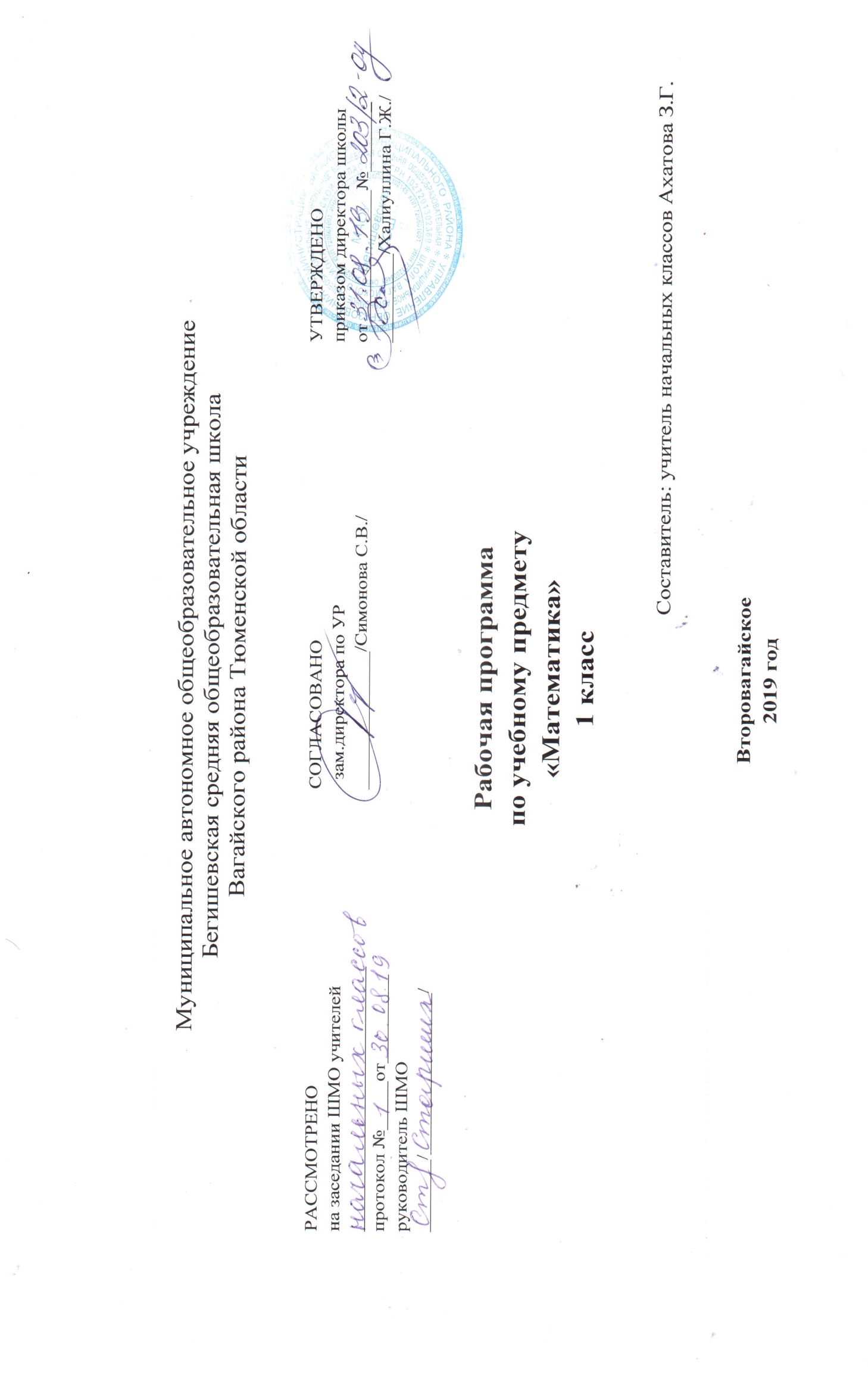 Личностные результаты:-  чувство гордости за свою Родину, российский народ и историю России;- сознание роли своей страны в мировом развитии, уважительное отношение к семейным ценностям, бережное отношение к окружающему миру.-  целостное восприятие окружающего мира.-  развитую мотивацию учебной деятельности и личностного смысла учения, заинтересованность в приобретении и расширении знаний и способов действий, творческий подход к выполнению заданий.- рефлексивную самооценку, умение анализировать свои действия и управлять ими. -  навыки сотрудничества со взрослыми и сверстниками. Метапредметные результаты:Регулятивные УУД:Обучающийся научится:- понимать и принимать учебную задачу, поставленную учителем, на разных этапах обучения;- понимать и применять предложенные учителем способы решения учебной задачи;- принимать план действий для решения несложных учебных задач и следовать ему;- выполнять под руководством учителя учебные действия в практической и мыслительной форме;- осознавать результат учебных действий, описывать результаты действий, используя математическую терминологию;- осуществлять пошаговый контроль своих действий под руководством учителя.Обучающийся получит возможность научиться:- понимать, принимать и сохранять различные учебно-познавательные задачи; - составлять план действий для решения несложных учебных задач, проговаривая последовательность выполнения действий;- выделять из темы урока известные знания и умения, определять круг неизвестного по изучаемой теме;- фиксировать по ходу урока и в конце его удовлетворенность/ неудовлетворённость своей работой на уроке (с помощью смайликов, разноцветных фишек и прочих средств, предложенных учителем), адекватно относиться к своим успехам и неуспехам, стремиться к улучшению результата на основе познавательной и личностной рефлексии.Познавательные УУД:Обучающийся научится:- понимать и строить простые модели (в форме схематических рисунков) математических понятий и использовать их при решении текстовых задач;- понимать и толковать условные знаки и символы, используемые в учебнике для передачи информации (условные обозначения, выделения цветом, оформление в рамки и пр.);                                                                                                                1 - проводить сравнение объектов с целью выделения их различных, различать существенные и несущественные признаки;- определять закономерность следования объектов и использовать ее для выполнения задания;- выбирать основания классификации объектов и проводить их классификацию (разбиение объектов на группы) по заданному или установленному признаку;- осуществлять синтез как составление целого из частей;- иметь начальное представление о базовых межпредметных понятиях: число, величина, геометрическая фигура;- находить и читать информацию, представленную разными способами (учебник, справочник, аудио и видео материалы и др.);- выделять из предложенного текста (рисунка) информацию по заданному условию, дополнять ею текст задачи с недостающими данными, составлять по ней текстовые задачи с разными вопросами и решать их;- находить и отбирать из разных источников информацию по заданной теме.Обучающийся получит возможность научиться:- понимать и выполнять несложные обобщения и использовать их для получения новых знаний;- устанавливать математические отношения между объектами и группами объектов (практически и мысленно), фиксировать это в устной форме, используя особенности математической речи (точность и краткость) и на построенных моделях;- применять полученные знания в измененных условиях;- объяснять найденные способы действий при решении новых учебных задач и находить способы их решения (в простейших случаях);- выделять из предложенного текста информацию по заданному условию;- систематизировать собранную в результате расширенного поиска информацию и представлять ее в предложенной форме.Коммуникативные УУД:Обучающийся научится:- задавать вопросы и отвечать на вопросы партнера;- воспринимать и обсуждать различные точки зрения и подходы к выполнению задания, оценивать их;- уважительно вести диалог с товарищами;- принимать участие в работе в паре и в группе с одноклассниками: определять общие цели работы, намечать способы их достижения, распределять роли в совместной деятельности, анализировать ход и результаты проделанной работы под руководством учителя;- понимать и принимать элементарные правила работы в группе: проявлять доброжелательное отношение к сверстникам, стремиться прислушиваться к мнению одноклассников и пр.;- осуществлять взаимный контроль и оказывать в сотрудничестве необходимую взаимную помощь.Обучающийся получит возможность научиться:                                                                                                          2- применять математические знания и математическую терминологию при изложении своего мнения и предлагаемых способов действий;- включаться в диалог с учителем и сверстниками, в коллективное обсуждение проблем, проявлять инициативу и активности, в стремлении высказываться;- слушать партнёра по общению (деятельности), не перебивать, не обрывать на полуслове, вникать в смысл того, о чём говорит собеседник;- интегрироваться в группу сверстников, проявлять стремление ладить с собеседниками, не демонстрировать превосходство над другими, вежливо общаться;- аргументировано выражать свое мнение;- совместно со сверстниками задачу групповой работы (работы в паре), распределять функции в группе (паре) при выполнении заданий, проекта;- оказывать помощь товарищу в случаях затруднений;- признавать свои ошибки, озвучивать их, соглашаться, если на ошибки указывают другие;- употреблять вежливые слова в случае неправоты «Извини, пожалуйста», «Прости, я не хотел тебя обидеть», «Спасибо за замечание, я его обязательно учту» и др.Предметные результаты:Числа и величины     Обучающийся научится:считать различные объекты (предметы, группы предметов, звуки, движения, слоги, слова и т.п.) и устанавливать порядковый номер того или иного предмета при указанном порядке счета;читать, записывать, сравнивать (используя знаки сравнения «>», « <», « =», термины «равенство» и «неравенство») и упорядочивать числа в пределах 20;объяснять, как образуются числа в числовом ряду, знать место числа 0; объяснять, как образуются числа второго десятка из одного десятка и нескольких единиц, и что обозначает каждая цифра в их записи;выполнять действия нумерационного характера: 15 + 1, 18 – 1, 10 + 6, 12 – 10, 14 – 4;распознавать последовательность чисел, составленную по заданному правилу; устанавливать правило, по которому составлена заданная последовательность чисел (увеличение или уменьшение числа на несколько единиц в пределах 20) и продолжать ее;выполнять классификацию чисел по заданному или самостоятельно установленному признаку;читать и записывать значения величины длины, используя изученные единицы измерения этой величины (сантиметр, дециметр) и соотношение между ними: 1 дм = 10 см.            Обучающийся получит возможность научиться:вести счет десятками;обобщать и распространять свойства натурального ряда чисел на числа, большие двадцати.                                                                                                                   3Арифметические действия. Сложение и вычитание.      Обучающийся научится:понимать смысл арифметических действий сложение и вычитание, отражать это на схемах и в математических записях с использованием знаков действий и знака равенства;выполнять сложение и вычитание, используя общий прием прибавления (вычитания) по частям; выполнять сложение с применением переместительного свойства сложения;выполнять вычитание с использованием знания состава чисел из двух слагаемых и взаимосвязи между сложением и вычитанием (в пределах 10);объяснять прием сложения (вычитания) с переходом через разряд в пределах 20.            Обучающийся получит возможность научиться:выполнять сложение и вычитание с переходом через десяток в пределах 20;называть числа и результат при сложении и вычитании, находить в записи сложения и вычитания значение неизвестного компонента;проверять и исправлять выполненные действия.      Работа с текстовыми задачами      Обучающийся научится:решать задачи (в 1 действие), в том числе и задачи практического содержания;составлять по серии рисунков рассказ с использованием математических терминов;отличать текстовую задачу от рассказа; дополнять текст до задачи, вносить нужные изменения;устанавливать зависимость между данными, представленными в задаче, и искомым, отражать ее на моделях, выбирать и объяснять арифметическое действие для решения задачи;составлять задачу по рисунку, по схеме, по решению.            Обучающийся получит возможность научиться:составлять различные задачи по предлагаемым схемам и записям решения;находить несколько способов решения одной и той же задачи и объяснять их;отмечать изменения в решении при изменении вопроса задачи или ее условия и отмечать изменения в задаче при изменении ее решения;решать задачи в 2 действия;проверять и исправлять неверное решение задачи.            Пространственные отношения. Геометрические фигуры.      Обучающийся научится:понимать смысл слов (слева, справа, вверху, внизу и др.), описывающих положение предмета на плоскости и в пространстве, следовать инструкции, описывающей положение предмета на плоскости;                                                                                                                4описывать взаимное расположение предметов на плоскости и в пространстве:  слева, справа (левее – правее), вверху, внизу (выше – ниже), перед, за, между и др.;находить в окружающем мире предметы (части предметов), имеющие форму многоугольника (треугольника, четырехугольника и т.д., круга);распознавать, называть,  изображать геометрические фигуры (точка, линии, прямая, отрезок, луч, ломаная, многоугольник, круг);находить сходство и различие геометрических фигур (прямая, отрезок, луч).             Обучающийся получит возможность научиться:выделять изученные фигуры в более сложных фигурах (количество отрезков, которые образуются, если на отрезке поставить одну точку (две точки), не совпадающие с его концами.            Геометрические величины.            Обучающийся научится:измерять (с помощью линейки) и записывать длину (предмета, отрезка), используя изученные единицы длины сантиметр и дециметр и соотношения между ними;чертить отрезки заданной длины с помощью оцифрованной линейки;выбирать единицу длины, соответствующую измеряемому предмету.Обучающийся получит возможность научиться:соотносить и сравнивать величины (например, расположить в порядке убывания (возрастания) длины: 1 дм,8 см, 13 см).           Работа с информацией.            Обучающийся научится:читать небольшие готовые таблицы;строить несложные цепочки логических рассуждений;определять верные логические высказывания по отношению к конкретному рисунку.             Обучающийся получит возможность научиться:определять правило составления несложных таблиц и дополнять их недостающими элементами;проводить логические  рассуждения, устанавливая отношения между объектами и формулируя выводы.                                                                                                                     5                                      2.Содержание учебного предмета «Математика»Подготовка к изучению чисел и действий с ними.Пространственные и временные представления. (8  часов).Сравнение предметов по размеру (больше-меньше, выше-ниже, длиннее-короче) и по форме (круглый, квадратный, треугольный и др.). Пространственные представления, взаимное расположение предметов: вверху, внизу (выше, ниже), слева, справа (левее, правее), перед, за, между; рядом. Направления движения: слева направо, справа налево, сверху вниз, снизу вверх. Временные представления: сначала, потом, до, после, раньше, позже. Сравнение групп предметов: больше, меньше, столько же, больше (меньше) на....Числа от 1 до 10 и число О. Нумерация.(28  часов)  Названия, последовательность и обозначение чисел от 1 до 10. Счет предметов. Получение числа прибавлением 1 к предыдущему числу, вычитанием 1 из числа, непосредственно следующего за ним при счете. Число 0. Его получение и обозначение. Сравнение чисел. Равенство, неравенство. Знаки «>», «<», «=» . Состав чисел 2, 3,4, 5. Монеты в 1 р., 2р., 5 р. Точка, Линии: кривая, прямая, отрезок, ломаная. Многоугольник. Углы, вершины, стороны многоугольника. Длина отрезка. Сантиметр. Решение задач в 1 действие на сложение и вычитание (на основе счета предметов).Сложение и вычитание. ( 56 чсаов)  Конкретный смысл и названия действий. Знаки «+», «-», «=». Названия компонентов и результатов сложения и вычитания (их использование при чтении и записи числовых выражений). Нахождение значений числовых выражений в 1—2 действия без скобок. Переместительное свойство суммы. Приемы вычислений: при сложении (прибавление числа по частям, перестановка чисел); при вычитании (вычитание числа по частям и вычитание на основе знания соответствующего случая сложения). Таблица сложения в пределах 10. Соответствующие случаи вычитания. Сложение и вычитание с числом 0. Нахождение числа, которое на несколько единиц больше или меньше данного. Решение задач в 1 действие на сложение и вычитание.Числа от 11 до 20. Нумерация.(12 часов.) Названия и последовательность чисел от 1 до 20. Десятичный состав чисел от 11 до 20. Чтение и запись чисел от 11 до 20. Сравнение чисел. Сложение и вычитание вида 10+7,17- 7,16 — 10. Сравнение чисел с помощью вычитания. Час. Определение времени по часам с точностью до часа. Длина отрезка. Сантиметр и дециметр. Соотношение между ними. Килограмм, литр.Табличное сложение и вычитание. (22  часа.) Сложение двух однозначных чисел, сумма которых больше, чем 10, с использованием изученных приемов вычислений. Таблица сложения и соответствующие случаи вычитания. Решение задач в 1 —2 действия на сложение и вычитание.Повторение. ( 6 часов)Систематизация основных полученных знаний. Работа с геометрическим материалом. Контрольная работа.                                                                                                                           6                                                                                                               Тематическое планирование                                                                                                                     12№ урока                                               Наименование        разделов      и      темКоличество часов                                                 Сравнение предметов и групп предметов. Пространственные  и временные представления – 8ч1Предмет «Математика». Счет предметов. Один, два, три… Порядковые числительные «первый, второй, третий…»12Пространственные отношения «вверху», «внизу», «слева», «справа».13Временные отношения «раньше», «позже», «сначала», «потом».14Отношения «столько же», «больше», «меньше»15Сравнение групп предметов (на сколько больше? на сколько меньше»)16Уравнивание предметов и групп предметов.17Закрепление знаний по теме «Сравнение предметов и групп предметов. Пространственные и временные представления».18Много. Один. Цифра 11                                                                 Числа от 1 до 10. Число 0. Нумерация – 28ч9Числа 1, 2. Цифра 2110Числа 1, 2, 3. Цифра 3111Знаки «плюс» (+), «минус» (-), «равно» (=). Составление и чтение равенств.112Числа 1, 2, 3, 4. Цифра 4113Отношения «длиннее», «короче».114Числа 1, 2, 3, 4, 5. Цифра 5115Состав числа 5.116Закрепление и обобщение знаний по теме «Числа 1-5. Состав чисел 2-5»117Закрепление и обобщение знаний по теме «Числа 1-5. Состав чисел 2-5»118Точка. Кривая линия. Прямая линия. Отрезок.119Ломаная линия. Звено ломаной.120Состав чисел 2-5.121Знаки сравнения «больше», «меньше», «равно».122«Равенство», «неравенство».123Многоугольники.124Числа 1, 2, 3, 4, 5, 6. Цифра 6.125Числа 1, 2, 3, 4, 5, 6, 7. Цифра 7.126Числа 8-9. Цифра 8127Числа 1, 2, 3, 4, 5, 6, 7, 8, 9. Цифра 9.128Число 10129Числа 1-10130Наши проекты. Математика вокруг нас. Числа в загадках, пословицах и поговорках.131Сантиметр – единица измерения длины.132Увеличение и уменьшение чисел. Измерение длины отрезков с помощью линейки. 1                                                                                            II четверть – 32 часа33Число 0. Цифра 0134Сложение с нулём. Вычитание нуля.135Закрепление знаний по теме «Числа 1-10 и число».136Проверочная работа знаний по теме «Числа 1-10 и число 0»1                                                                                  Сложение и вычитание.(56 ч)37Прибавить и вычесть число 1.138Прибавить число 2.139Вычесть число 2.140Прибавить и вычесть число 2.141Слагаемые. Сумма.142Задача.143Составление и решение задач.144Прибавить и вычесть число 2. Составление и решение задач.145Закрепление знаний по теме «прибавить и вычесть число 2».146Решение задач и числовых выражений.147Решение задач и числовых выражений.148Обобщение и закрепление знаний по теме «Прибавить и вычесть число 2».149Обобщение и закрепление знаний по теме «Прибавить и вычесть число 2».150Прибавить и вычесть число 3.151Прибавить и вычесть число 3.152Прибавить и вычесть число 3.153Прибавить и вычесть число 3.154Состав чисел 7, 8, 9, 10. Связь чисел при сложении и вычитании.155Прибавить и вычесть число 3.156Прибавить и вычесть число 3. Решение задач.157Закрепление и обобщение знаний по теме: «Прибавить и вычесть число 3».158Обобщение и закрепление знаний по теме «Сложение и вычитание вида □+-1,□+-2, □+-3»159Решение задач изученных видов. Проверочная работа.160Обобщение и закрепление знаний по теме «Сложение и вычитание вида □+-1,□+-2, □+-3»161Сложение и вычитание чисел первого десятка. Состав чисел 5, 6, 7, 8, 9, 10.162Решение задач на увеличение числа на несколько единиц.163Решение числовых выражений.164Прибавить и вычесть число 4.165Решение задач и выражений.166Сравнение чисел. Задачи на сравнение.167Сравнение чисел. Решение задач на сравнение.168Прибавить и вычесть число 4. Решение задач.169Прибавить и вычесть числа 1, 2, 3, 4. Решение задач.170Перестановка слагаемых.171Перестановка слагаемых. Прибавить числа 5, 6, 7, 8, 9.172Перестановка слагаемых. Прибавить числа 5, 6, 7, 8, 9. Составление таблицы сложения.173Состав чисел первого десятка.174Состав числа 10. Решение задач.175Решение задач и выражений.176Обобщение и закрепление знаний.177Обобщение и закрепление знаний по теме «Числа от 1 до 10. Сложение и вычитание».178Связь между суммой и слагаемыми.179Связь между суммой и слагаемыми.180Решение задач и выражений.181Название чисел при вычитании.182Вычитание из чисел 6, 7.183Вычитание из чисел 6, 7. Связь между суммой и слагаемыми.184Вычитание из чисел 8, 9.185Вычитание из чисел 8, 9. Решение задач.186Вычитание из числа 10.187Вычитание из чисел 8, 9, 10. Связь сложения и вычитания.188Единицы массы - килограмм.189Единица вместимости - литр.190Закрепление знаний по теме «Сложение и вычитание чисел первого порядка».191Закрепление знаний по теме «Сложение и вычитание чисел первого порядка».192Проверочная работа по теме «Сложение и вычитание чисел первого порядка».1                                                                     Числа от 11 до 20. Нумерация (12ч)93Устная нумерации в пределах 20.194Устная нумерации в пределах 20.195Письменная нумерация чисел от 11 до 20.196Единица длины - дециметр.197Сложение и вычитание в пределах 20. Без перехода через десяток.198Сложение и вычитание в пределах 20.199Закрепление знаний.1100Закрепление знаний.1101Решение задач и выражений. Сравнение именованных чисел.1102Решение задач и выражений.1103Знакомство с составными задачами.1104Составные задачи.1                                           Табличное сложение и вычитание (26ч)105Сложение однозначных чисел с переходом через десяток.1106Случаи сложения: □ +2, □ +3.1107Случаи сложения: □ +4.1108Случаи сложения: □ +5.1109Случаи сложения: □ +6.1110Случаи сложения: □ +7.1111Случаи сложения: □ +8, □ +9.1112Таблица сложения.1113Решение задач и выражений.1114Закрепление знаний по теме «Табличное сложение».1115Приём вычитания с переходом через десяток.1116Случаи вычитания: 11-□.1117Случаи вычитания: 12-□.1118Случаи вычитания: 13 -□.1119Случаи вычитания: 14 -□.1120Случаи вычитания: 15 -□.1121Случаи вычитания: 16 - □1122Случаи вычитания: 17-□, 18-□.1123Случаи вычитания: 18-□.1124Закрепление знаний по теме «Табличное сложение и вычитание».1125Закрепление и обобщение знаний по теме «Табличное сложение и вычитание».1126Проверочная работа «табличное сложение и вычитание».1                                                                 Повторение (6)127Поддержка понимания структуры натурального ряда. 1128Обобщение знаний. Проверь себя.1129Контрольная работа за год.1130   Урок коррекции знаний и умений. Решение задач.                                                            1131Обобщение знаний. Геометрический материал.1132Итоговый урок. Проверь  себя. Наши проекты.1                                                                                     Итого:                     132 часа